TELEVIZIJA  1.  Pravilno  poredaj  slogove  i  dobit  ćeš  riječ.VI	TE	ZOR	   LE___  ___  ___  ___  ___  ___  ___  ___  ___2.  Spoji  parove.	TELEVIZOR  	NEKAD	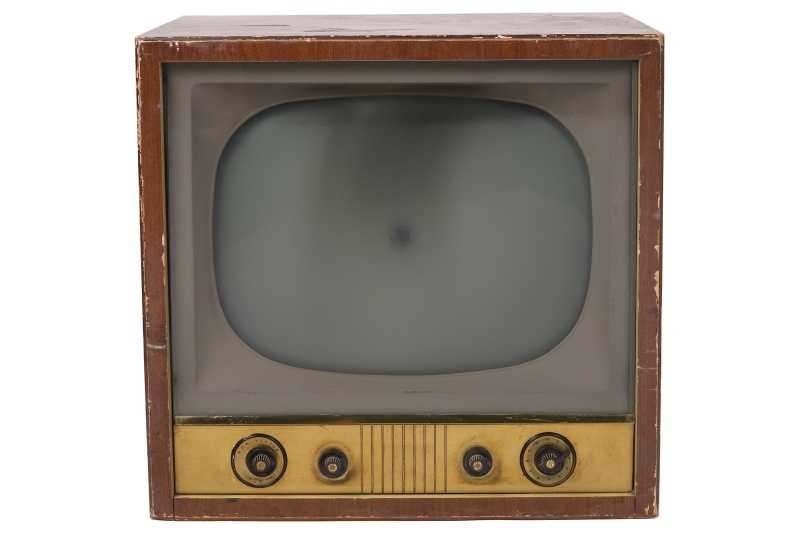 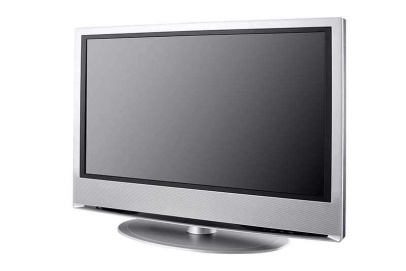 	TELEVIZOR  							 DANAS3.  Prekriži  riječ  koja  ne  pripada  nizu.HRT				 NOVA TV			KINO4.  Napiši  naziv  svoje  najdraže  televizijske  emisije.5.  U  koje  se  vrijeme  i  na  kojoj  televiziji  prikazuje? 6.  Zaokruži  DA  ili  NE.Smiješ  li  gledati  televiziju  do  ponoći?				DA	NEJesu  li  sve  televizijske  emisije  primjerene  djeci?	DA	NEPOGLEDAJ JEDNU DOKUMENTARNU EMISIJU.DOKUMENTARNA EMISIJA pokazuje stvarnost, nema glumaca i donosi nam mnogo informacija o predmetu koji pokazuje; npr. film o moru, životinjama...OVDJE NAPIŠI NJEZIN NAZIV:PRIJEDLOG: SERIJA IDEMO U ZOO S RTL KOCKICEhttps://www.youtube.com/watch?v=WxgqxsK-0F0